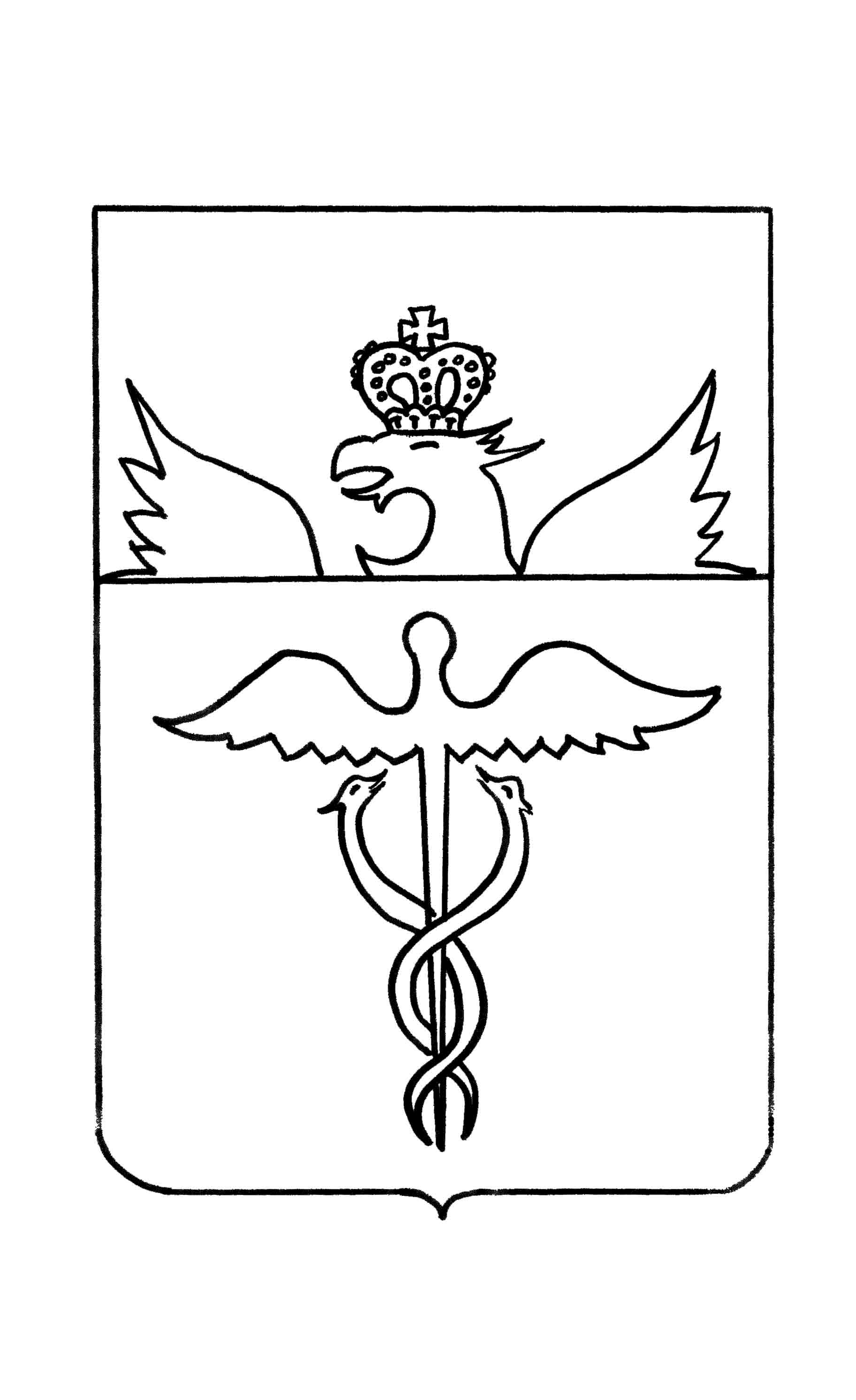 Администрация Нижнекисляйского городского поселения Бутурлиновского муниципального района Воронежской областиПОСТАНОВЛЕНИЕот 04 сентября 2018  года          № 66 р.п. Нижний Кисляй	В соответствии с пунктом 5 ст. 264.2. Бюджетного кодекса Российской Федерации, пунктом 64.3, ст.64, раздела 9 Положения о бюджетном процессе в Нижнекисляйском городском поселении, утвержденного решением Совета народных депутатов Нижнекисляйского городского поселения от 10.03.2016 года № 41ПОСТАНОВЛЯЮ:1. Утвердить отчет об исполнении бюджета Нижнекисляйского городского поселения Бутурлиновского муниципального района Воронежской области за 1 полугодие 2018 года. 2. Опубликовать настоящее постановление в Вестнике муниципальных правовых актов Нижнекисляйского городского поселения Бутурлиновского муниципального района Воронежской области и разместить на официальном сайте Нижнекисляйского городского поселения в сети « Интернет».Утвержден                                                            постановлением администрации						Нижнекисляйского городского поселения						от 04 сентября 2018 года      № 66ОТЧЕТоб исполнении бюджета Нижнекисляйского городского поселения Бутурлиновского муниципального района Воронежской области за 1 полугодие 2018 года.Исполнение бюджета по доходам.За 1 полугодие 2018 года исполнение бюджета Нижнекисляйского городского поселения по доходам составило  5453,2 тыс. рублей, или  24,87 % к плановым назначениям.Налоговые и неналоговые доходы бюджета Нижнекисляйского городского поселения исполнены в сумме  2781,8 тыс. рублей, или  34,38 % к плановым назначениям; По налоговым доходам поступление составило 2276,2 тыс. рублей, в том числе:-Налог на доходы физических лиц  - 707,5 тыс. рублей;- Единый сельскохозяйственный налог -  362,6 тыс.рублей;- налог на имущество физических лиц –   (-3,3) тыс. рублей;- земельный налог –                                     364,5  тыс. рублей;- государственная пошлина –                     4,6 тыс. рублей;- акцизы на нефтепродукты-                       840,3 тыс.рублей.Неналоговые доходы бюджета исполнены в сумме 1505,7 тыс. рублей, или 66,68 % к плановым назначениям.За 1 полугодие 2018 года в бюджете Нижнекисляйского городского  поселения безвозмездные поступления составили в общей сумме 1565,8 тыс. рублей, или 11,34% к плановым назначениям.Исполнение  бюджета по расходам.Исполнение бюджета Нижнекисляйского городского поселения по расходам за 1 полугодие 2018 года составляет 5362,1 тыс. рублей при плане на год 23922,9 тыс. рублей, или 22,41 %.Расходы социально-культурной сферы бюджета при плане на год 10600,6 тыс. рублей профинансированы на сумму 1592,8 тыс. рублей, в том числе:- по разделу «Культура» 1524,3 тыс. рублей;- по разделу «Здравоохранение» 28,3 тыс.рублей.- по разделу "Социальная политика" 40,2 тыс. рублей.По разделу «Общегосударственные вопросы» расходы исполнены в сумме 1936,2 тыс. рублей.По подразделу «Функционирование высшего должностного лица муниципального образования» расходы исполнены в сумме 249,0 тыс. руб.;По подразделу «Функционирование местных администраций» расходы исполнены в сумме 1588,9 тыс. руб.По подразделу «Другие общегосударственные вопросы» расходы исполнены в сумме 98,3 тыс. руб.По разделу «Национальная оборона» расходы исполнены в сумме 92,0 тыс. рублей;По разделу «Национальная безопасность и правоохранительная деятельность» расходы исполнены в сумме 0 тыс. рублей.По разделу «Национальная экономика» расходы исполнены в сумме 148,3 тыс. рублейПо  разделу «Жилищно - коммунальное  хозяйство» расходы исполнены в сумме 1587,8  тыс. рублей;По подразделу «Благоустройство» расходы исполнены в сумме 1581,3 тыс. рублей,Задолженности по оплате труда и начислениям на ФОТ работникам бюджетных учреждений, финансируемых из бюджета Нижнекисляйского городского поселения по состоянию на 01.07.2018 года не имеется.Источники финансирования дефицита бюджета.За 1 полугодие 2018 года дефицит бюджета Нижнекисляйского городского поселения составил 2000,0 тыс.рублей. Ведущий специалист - главный бухгалтер                                                           О.Н. Воронцова Об утверждении отчета об исполнении бюджета Нижнекисляйского городского поселения Бутурлиновского муниципального района Воронежской области за 1 полугодие 2018 года. Исполняющий обязанности главыНижнекисляйского городского поселения    И.И. МиляеваВедущий специалист- главный-бухгалтер О.Н. Воронцова                                                                                                                      Приложение 1                                                                                              к отчету об исполнении бюджета                                                                                              Нижнекисляйского городского поселения                                                                                              за 1 полугодие 2018 года                                                                                                                      Приложение 1                                                                                              к отчету об исполнении бюджета                                                                                              Нижнекисляйского городского поселения                                                                                              за 1 полугодие 2018 года                                                                                                                      Приложение 1                                                                                              к отчету об исполнении бюджета                                                                                              Нижнекисляйского городского поселения                                                                                              за 1 полугодие 2018 года                                                                                                                      Приложение 1                                                                                              к отчету об исполнении бюджета                                                                                              Нижнекисляйского городского поселения                                                                                              за 1 полугодие 2018 года                                                                                                                      Приложение 1                                                                                              к отчету об исполнении бюджета                                                                                              Нижнекисляйского городского поселения                                                                                              за 1 полугодие 2018 года                                                                                                                      Приложение 1                                                                                              к отчету об исполнении бюджета                                                                                              Нижнекисляйского городского поселения                                                                                              за 1 полугодие 2018 года                                                                                                                      Приложение 1                                                                                              к отчету об исполнении бюджета                                                                                              Нижнекисляйского городского поселения                                                                                              за 1 полугодие 2018 года                                                                                                                      Приложение 1                                                                                              к отчету об исполнении бюджета                                                                                              Нижнекисляйского городского поселения                                                                                              за 1 полугодие 2018 года                                                                                                                      Приложение 1                                                                                              к отчету об исполнении бюджета                                                                                              Нижнекисляйского городского поселения                                                                                              за 1 полугодие 2018 года                                                                                                                      Приложение 1                                                                                              к отчету об исполнении бюджета                                                                                              Нижнекисляйского городского поселения                                                                                              за 1 полугодие 2018 года                                                                                                                      Приложение 1                                                                                              к отчету об исполнении бюджета                                                                                              Нижнекисляйского городского поселения                                                                                              за 1 полугодие 2018 года                                                                                                                      Приложение 1                                                                                              к отчету об исполнении бюджета                                                                                              Нижнекисляйского городского поселения                                                                                              за 1 полугодие 2018 года                                                                                                                      Приложение 1                                                                                              к отчету об исполнении бюджета                                                                                              Нижнекисляйского городского поселения                                                                                              за 1 полугодие 2018 года                                                                                                                      Приложение 1                                                                                              к отчету об исполнении бюджета                                                                                              Нижнекисляйского городского поселения                                                                                              за 1 полугодие 2018 года                                                                                                                      Приложение 1                                                                                              к отчету об исполнении бюджета                                                                                              Нижнекисляйского городского поселения                                                                                              за 1 полугодие 2018 года                                                                                                                      Приложение 1                                                                                              к отчету об исполнении бюджета                                                                                              Нижнекисляйского городского поселения                                                                                              за 1 полугодие 2018 года                                                                                                                      Приложение 1                                                                                              к отчету об исполнении бюджета                                                                                              Нижнекисляйского городского поселения                                                                                              за 1 полугодие 2018 года                                                                                                                      Приложение 1                                                                                              к отчету об исполнении бюджета                                                                                              Нижнекисляйского городского поселения                                                                                              за 1 полугодие 2018 года                                                                                                                      Приложение 1                                                                                              к отчету об исполнении бюджета                                                                                              Нижнекисляйского городского поселения                                                                                              за 1 полугодие 2018 года                                                                                                                      Приложение 1                                                                                              к отчету об исполнении бюджета                                                                                              Нижнекисляйского городского поселения                                                                                              за 1 полугодие 2018 года                                                                                                                      Приложение 1                                                                                              к отчету об исполнении бюджета                                                                                              Нижнекисляйского городского поселения                                                                                              за 1 полугодие 2018 года                                                                                                                      Приложение 1                                                                                              к отчету об исполнении бюджета                                                                                              Нижнекисляйского городского поселения                                                                                              за 1 полугодие 2018 года                                                                                                                      Приложение 1                                                                                              к отчету об исполнении бюджета                                                                                              Нижнекисляйского городского поселения                                                                                              за 1 полугодие 2018 года                                                                                                                      Приложение 1                                                                                              к отчету об исполнении бюджета                                                                                              Нижнекисляйского городского поселения                                                                                              за 1 полугодие 2018 года                                                                                                                      Приложение 1                                                                                              к отчету об исполнении бюджета                                                                                              Нижнекисляйского городского поселения                                                                                              за 1 полугодие 2018 года                                                                                                                      Приложение 1                                                                                              к отчету об исполнении бюджета                                                                                              Нижнекисляйского городского поселения                                                                                              за 1 полугодие 2018 года                                                                                                                      Приложение 1                                                                                              к отчету об исполнении бюджета                                                                                              Нижнекисляйского городского поселения                                                                                              за 1 полугодие 2018 года                                                                                                                      Приложение 1                                                                                              к отчету об исполнении бюджета                                                                                              Нижнекисляйского городского поселения                                                                                              за 1 полугодие 2018 года                                                                                                                      Приложение 1                                                                                              к отчету об исполнении бюджета                                                                                              Нижнекисляйского городского поселения                                                                                              за 1 полугодие 2018 года                                                                                                                      Приложение 1                                                                                              к отчету об исполнении бюджета                                                                                              Нижнекисляйского городского поселения                                                                                              за 1 полугодие 2018 года                                                                                                                      Приложение 1                                                                                              к отчету об исполнении бюджета                                                                                              Нижнекисляйского городского поселения                                                                                              за 1 полугодие 2018 года                                                                                                                      Приложение 1                                                                                              к отчету об исполнении бюджета                                                                                              Нижнекисляйского городского поселения                                                                                              за 1 полугодие 2018 года                                                                                                                      Приложение 1                                                                                              к отчету об исполнении бюджета                                                                                              Нижнекисляйского городского поселения                                                                                              за 1 полугодие 2018 года                                                                                                                      Приложение 1                                                                                              к отчету об исполнении бюджета                                                                                              Нижнекисляйского городского поселения                                                                                              за 1 полугодие 2018 года                                                                                                                      Приложение 1                                                                                              к отчету об исполнении бюджета                                                                                              Нижнекисляйского городского поселения                                                                                              за 1 полугодие 2018 года                                                                                                                      Приложение 1                                                                                              к отчету об исполнении бюджета                                                                                              Нижнекисляйского городского поселения                                                                                              за 1 полугодие 2018 года                                                                                                                      Приложение 1                                                                                              к отчету об исполнении бюджета                                                                                              Нижнекисляйского городского поселения                                                                                              за 1 полугодие 2018 года                                                                                                                      Приложение 1                                                                                              к отчету об исполнении бюджета                                                                                              Нижнекисляйского городского поселения                                                                                              за 1 полугодие 2018 года                                                                                                                      Приложение 1                                                                                              к отчету об исполнении бюджета                                                                                              Нижнекисляйского городского поселения                                                                                              за 1 полугодие 2018 года                                                                                                                      Приложение 1                                                                                              к отчету об исполнении бюджета                                                                                              Нижнекисляйского городского поселения                                                                                              за 1 полугодие 2018 годаИсполнение бюджета Нижнекисляйского городского поселения  по доходамИсполнение бюджета Нижнекисляйского городского поселения  по доходамИсполнение бюджета Нижнекисляйского городского поселения  по доходамИсполнение бюджета Нижнекисляйского городского поселения  по доходамИсполнение бюджета Нижнекисляйского городского поселения  по доходамИсполнение бюджета Нижнекисляйского городского поселения  по доходамИсполнение бюджета Нижнекисляйского городского поселения  по доходамИсполнение бюджета Нижнекисляйского городского поселения  по доходамИсполнение бюджета Нижнекисляйского городского поселения  по доходамза 1 полугодие 2018 года за 1 полугодие 2018 года за 1 полугодие 2018 года  рублей рублей рублей рублейКод бюджетной классификацииРасшифровка кода бюджетной классификацииРасшифровка кода бюджетной классификацииРасшифровка кода бюджетной классификацииПлан на годИсполненоИсполненоИсполнено% к плану (годовые показатели)8 50 00000 00 0000 000Доходы бюджета - ИТОГОДоходы бюджета - ИТОГОДоходы бюджета - ИТОГО219229005453198,595453198,595453198,5924,871 00 00000 00 0000 000НАЛОГОВЫЕ  И  НЕНАЛОГОВЫЕ  ДОХОДЫНАЛОГОВЫЕ  И  НЕНАЛОГОВЫЕ  ДОХОДЫНАЛОГОВЫЕ  И  НЕНАЛОГОВЫЕ  ДОХОДЫ58345002276099,012276099,012276099,0139,011 01 02021 01 0000 110Налог на доходы  физических лицНалог на доходы  физических лицНалог на доходы  физических лиц2031000707476,34707476,34707476,3434,831 05 03010 01 0000 110Единый сельскохозяйственный налогЕдиный сельскохозяйственный налогЕдиный сельскохозяйственный налог440000362607,50362607,50362607,5082,411 06 01000 00 0000 110Налоги на имущество физических  лицНалоги на имущество физических  лицНалоги на имущество физических  лиц113000-3252,42-3252,42-3252,42-2,881 06 06000 00 0000 110Земельный налогЗемельный налогЗемельный налог1480000364451,78364451,78364451,7824,631 08 04000 01 0000 110Государственная пошлина за совершение нотариальных действий ( за исключением действий, совершаемых консульскими учреждениями Российской Федерации)Государственная пошлина за совершение нотариальных действий ( за исключением действий, совершаемых консульскими учреждениями Российской Федерации)Государственная пошлина за совершение нотариальных действий ( за исключением действий, совершаемых консульскими учреждениями Российской Федерации)2000045504550455022,75103 02200 00 0000 110Акцизы на нефтепродуктыАкцизы на нефтепродуктыАкцизы на нефтепродукты1750500840265,81840265,81840265,8148,001 11 00000 00 0000 000Доходы от использования имущества, находящегося в муниципальной собственностиДоходы от использования имущества, находящегося в муниципальной собственностиДоходы от использования имущества, находящегося в муниципальной собственности21270001408749,091408749,091408749,0966,231 11 05010 00 0000 120Доходы, получаемые  в виде арендной либо иной платы  за передачу в возмездное  пользование  государственного и  муниципального  имущества (за исключением  имущества  бюджетных и автономных  учреждений , а также имущества государственных  и муниципальных унитарных предприятий, в том числе казенных)Доходы, получаемые  в виде арендной либо иной платы  за передачу в возмездное  пользование  государственного и  муниципального  имущества (за исключением  имущества  бюджетных и автономных  учреждений , а также имущества государственных  и муниципальных унитарных предприятий, в том числе казенных)Доходы, получаемые  в виде арендной либо иной платы  за передачу в возмездное  пользование  государственного и  муниципального  имущества (за исключением  имущества  бюджетных и автономных  учреждений , а также имущества государственных  и муниципальных унитарных предприятий, в том числе казенных)21270001408749,091408749,091408749,0966,23111 05013 10 0000 120Доходы, получаемые в виде арендной платы за земельные участки, государственная собственность на которые не разграничена и которые расположены в границах поселений, а также средства от продажи права на заключение договоров аренды указанных земельных участковДоходы, получаемые в виде арендной платы за земельные участки, государственная собственность на которые не разграничена и которые расположены в границах поселений, а также средства от продажи права на заключение договоров аренды указанных земельных участковДоходы, получаемые в виде арендной платы за земельные участки, государственная собственность на которые не разграничена и которые расположены в границах поселений, а также средства от продажи права на заключение договоров аренды указанных земельных участков21270001408749,091408749,091408749,0966,23113  00000  00 0000 130Доходы от оказания платных услуг (работ) и компенсации затрат государстваДоходы от оказания платных услуг (работ) и компенсации затрат государстваДоходы от оказания платных услуг (работ) и компенсации затрат государства60000000113 01000 00 0000 130Доходы от оказания платных услуг (работ)Доходы от оказания платных услуг (работ)Доходы от оказания платных услуг (работ)00000116 00000 00 0000 000Штрафы, санкции, возмещение ущербаШтрафы, санкции, возмещение ущербаШтрафы, санкции, возмещение ущерба0300030003000116 90000 00 0000 140Прочие поступления от денежных взысканий (штрафов) и иных сумм в возмещение ущербаПрочие поступления от денежных взысканий (штрафов) и иных сумм в возмещение ущербаПрочие поступления от денежных взысканий (штрафов) и иных сумм в возмещение ущерба0300030003000116 90050 00 0000 140Прочие поступления от денежных взысканий (штрафов) и иных сумм в возмещение ущерба, зачисляемые в бюджеты городских поселенийПрочие поступления от денежных взысканий (штрафов) и иных сумм в возмещение ущерба, зачисляемые в бюджеты городских поселенийПрочие поступления от денежных взысканий (штрафов) и иных сумм в возмещение ущерба, зачисляемые в бюджеты городских поселений03000300030001 17 00000 00 0000 000Прочие неналоговые доходыПрочие неналоговые доходыПрочие неналоговые доходы12500093976,0993976,0993976,0975,181 17 05050 10 0000 180Прочие неналоговые доходы бюджетов поселенийПрочие неналоговые доходы бюджетов поселенийПрочие неналоговые доходы бюджетов поселений12500093976,0993976,0993976,0975,182 00 00000 00 0000 000Безвозмездные поступленияБезвозмездные поступленияБезвозмездные поступления138131001565849,981565849,981565849,9811,342 02 00000 00 0000 000Безвозмездные поступления от других бюджетов бюджетной системы РФБезвозмездные поступления от других бюджетов бюджетной системы РФБезвозмездные поступления от других бюджетов бюджетной системы РФ138131001565849,981565849,981565849,9811,342 02 01001 13 0000 151Дотации бюджетам городских поселений на выравнивание бюджетной обеспеченностиДотации бюджетам городских поселений на выравнивание бюджетной обеспеченностиДотации бюджетам городских поселений на выравнивание бюджетной обеспеченности29137001456849,981456849,981456849,9850,002 02 29999 13 0000 151Прочие субсидии бюджетам городских поселенийПрочие субсидии бюджетам городских поселенийПрочие субсидии бюджетам городских поселений36564000000,002 02 20077 13 0000 151Субсидии бюджетам городских поселений на софинансирование капитальных вложений в объекты муниципальной собственностиСубсидии бюджетам городских поселений на софинансирование капитальных вложений в объекты муниципальной собственностиСубсидии бюджетам городских поселений на софинансирование капитальных вложений в объекты муниципальной собственности000002 02 25567 13 0000 151Субсидии бюджета городского поселения по реализации мероприятий по устойчивому развитию сельских территорийСубсидии бюджета городского поселения по реализации мероприятий по устойчивому развитию сельских территорийСубсидии бюджета городского поселения по реализации мероприятий по устойчивому развитию сельских территорий705890000002 02 30000 13 0000 151Субвенции бюджетам субъектов Российской Федерации и муниципальных образованийСубвенции бюджетам субъектов Российской Федерации и муниципальных образованийСубвенции бюджетам субъектов Российской Федерации и муниципальных образований18410092000920009200049,97Приложение 2к отчету об исполнении бюджетаНижнекисляйского городского  поселения за 1 полугодие 2018 годаПриложение 2к отчету об исполнении бюджетаНижнекисляйского городского  поселения за 1 полугодие 2018 годаПриложение 2к отчету об исполнении бюджетаНижнекисляйского городского  поселения за 1 полугодие 2018 годаПриложение 2к отчету об исполнении бюджетаНижнекисляйского городского  поселения за 1 полугодие 2018 годаПриложение 2к отчету об исполнении бюджетаНижнекисляйского городского  поселения за 1 полугодие 2018 годаИсполнение бюджета Нижнекисляйского городского  поселения по расходамза 1 полугодие 2018 года.                                                                                                                рублей Исполнение бюджета Нижнекисляйского городского  поселения по расходамза 1 полугодие 2018 года.                                                                                                                рублей Исполнение бюджета Нижнекисляйского городского  поселения по расходамза 1 полугодие 2018 года.                                                                                                                рублей Исполнение бюджета Нижнекисляйского городского  поселения по расходамза 1 полугодие 2018 года.                                                                                                                рублей Исполнение бюджета Нижнекисляйского городского  поселения по расходамза 1 полугодие 2018 года.                                                                                                                рублей Код бюджетной классификации Расшифровка кода бюджетной классификацииПлан на годИсполнено% к плану на год0100  0000000  000  000Общегосударственные вопросы49558001936234,0438,580102  0000000  000  000Функционирование высшего должностного лица729400248977,8334,130104  0000000  000  000Функционирование местных администраций41180001588925,2138,580107  0000000  000  000Проведение выборов главы Нижнекисляйского городского поселения Бутурлиновского муниципального района Воронежской области150000150000100,000111  0000000  000  000 Резервные фонды1000000,000113  0000000  000  000Другие общегосударственные вопросы984009833199,930200  0000000 000 000Национальная оборона1841009200049,970300 0000000  000  000Национальная безопасность и правоохранительная деятельность2200000,000400 0000000  000  000Национальная экономика4474713148288,073,140500  0000000  000  000Жилищно-коммунальное хозяйство35356871587773,5444,910501  0000000  000  000Жилищное хозяйство15000646843,120503  0000000  000  000Благоустройство35206871581305,5444,910800  0000000  000  000Культура, кинематография и средства массовой информации104506001524286,2710,170801  0000000  000  000Культура32117001501478,8146,750804 0000000  000  000Капитальные вложения в объекты государственной (муниципальной) собственности723890022807,460,320907  0000000  000  000Здравоохранение4000028327,9570,821000  0000000  000  000Социальная политика11000040218,7836,561001  0000000  000 000Пенсионное обеспечение11000040218,7836,569800  0000000  000  000Расходы бюджета - ВСЕГО239229005362128,6522,417900  0000000  000  000Результат исполнения бюджета (дефицит "-", профицит "+")2000000-91069,94-Остатки на конец отчетного периода2524956,3